MFF98 2019-20 Wessenden Valley Rhododendron Reoval:       Itemised Costs  Contractor name:……………………………………………………………………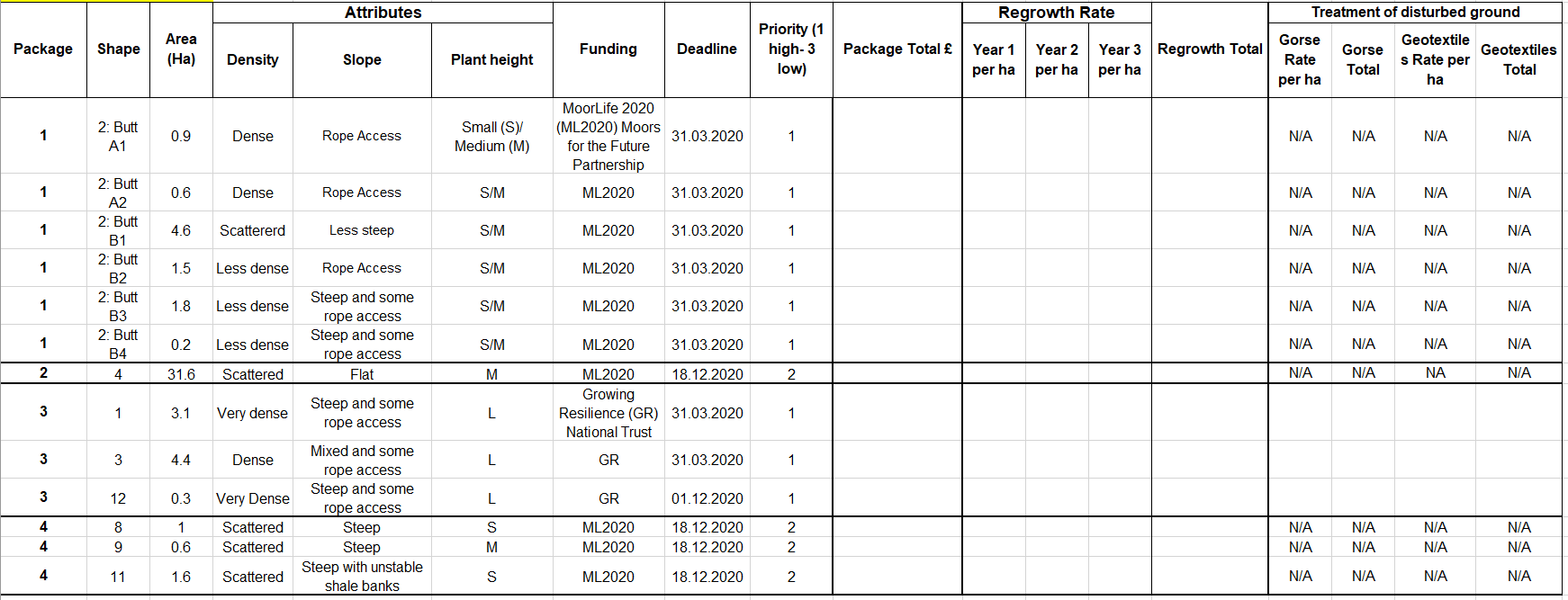 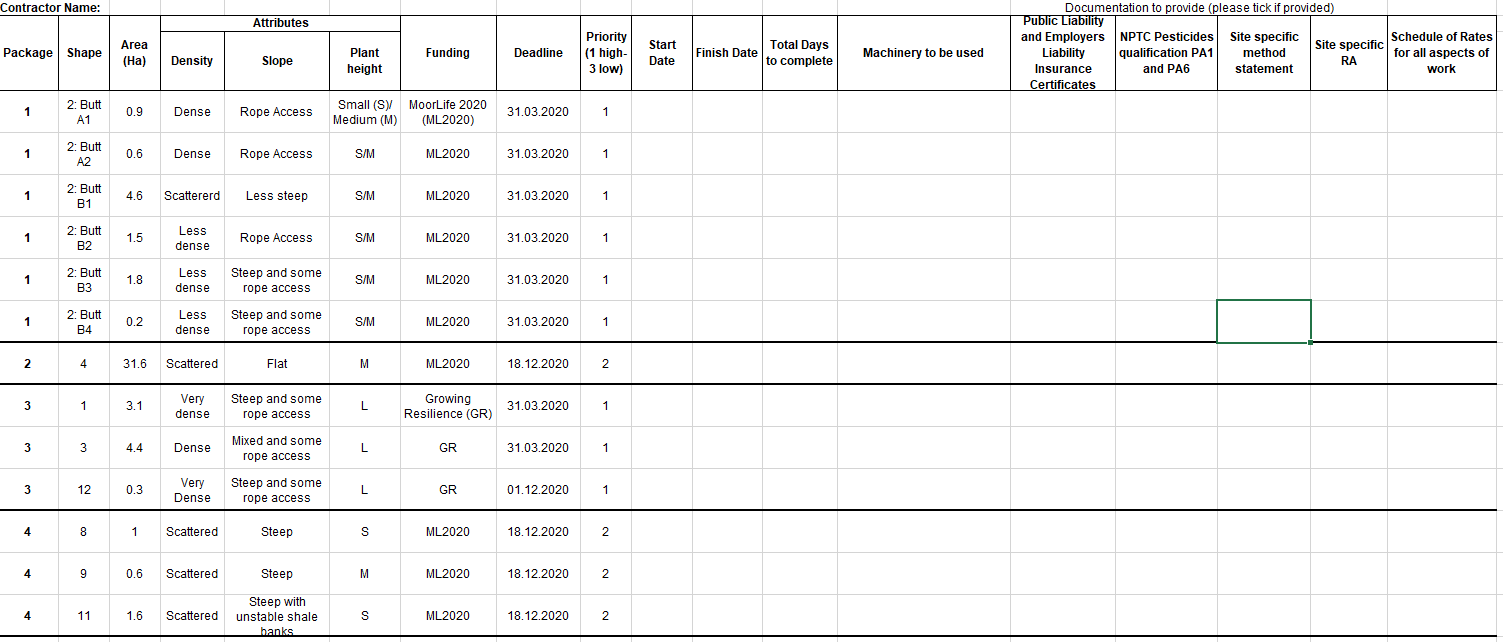 